1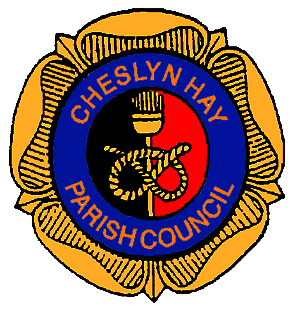 Minutes of thePARISH COUNCIL MEETINGheld on Wednesday 1st February 2017at the Village Hall, Pinfold Lane, Cheslyn Hay at 7.00 pm1.	01/02/203 – PUBLIC PARTICIPATIONNo members of the public in attendance.2.	01/02/204 – GERARD FLETCHER – GOODLIFE ENERGY2.1	Gerard Fletcher send his apologies 01/02/17.3.	01/02/205 - MEMBERS PRESENT3.1      Councillor B. L. Bladen (Chair) Councillors :- P. Appleby, P. L. Appleton, E. A. Davison, J. C. Davison, R. Denson, A. W. Emery, L. Emery, S. Hollis, G. P. Keatley,A. Pugh (Mrs), C. Wilkinson (Mrs), B. WoolleyDistrict Councillors D. Lockley and B. Williams			Melanie Brown – Parish Clerk4.	01/02/206 – APOLOGIES4.1	Apologies for absence from Councillors J. King and P. Wilkinson.5.	01/02/207 – DECLARATIONS OF INTEREST5.1	Declarations of interest from Councillor R. Denson for agenda item 10 and Councillor S. Hollis for agenda item 11.6.	01/02/208 – MINUTES6.1	That the minutes of the Parish Council meeting held on Wednesday 11th January 2017 be amended at 1.1 as follows:-	RESOLVED:		‘That the Licensee of the Talbot Public House make a formal request to site his ‘A’ boards on Parish Council land and the Clerk view hispublic liability insurance before this item is considered by Full Council’Page 1 of 5				Chairman’s Signature ………………………………………7.	01/02/209 – COUNTY COUNCILLORS REPORT7.1	No County Councillors in attendance.8.	01/02/210 – DISTRICT COUNCILLORS REPORT8.1	Councillor L Emery reported that the next meeting of the Asset Scrutiny Investment Panel will meet in two week’s time to look at further investment opportunities.8.2	Discussions were held regarding the following :-Investment strategy of South Staffordshire Council;Fly-tipping issues around Moseley Old Hall;Restructuring of staff at South Staffordshire Council;South Staffordshire Council proposed lottery fund;Procedure for planning applications made by South Staffordshire Council.RESOLVED:That District Councillors update members:-With the criteria for investment and whether South Staffordshire Council consider the effect on the community and the environment;If South Staffordshire Council work with the County Council and Wolverhampton Council to address the fly-tipping issues around Moseley Old Hall;The rationale for ensuring that South Staffordshire Council are able to fulfil their legal obligations within the restructuring exercise and a list of Chief Officers once the consultation exercise is completed in February 2017;District Councillors views on the proposed lottery fund, once they have had the opportunity to consider it.9.	01/02/211 – PLANNING9.1	17/00021/FUL – Single-storey extension at 16 Rosemary Avenue, Cheslyn Hay,                                      WS6 7DX.9.2	17/00040/FUL – Proposed two-storey side extension at 1 Littlewood Road,                                      Cheslyn Hay, WS6 7EU.RESOLVED:That the Clerk inform South Staffordshire Council planning department that there are no observations/objections to planning applications 17/00021/FUL and 17/00040/FUL.10.	01/02/212 – FINANCE10.1	Report 1 - Financial Reports – The financial reports for December 2016 were discussed by the Clerk and the bank statements verified and signed by Councillors C. Wilkinson (Mrs) and P. Appleby.10.2	Report 2 – Payments – Payments proposed by Councillor J. C. Davison, P. Appleton and E. A. Davison (Mrs).Page 2 of 5				Chairman’s Signature ………………………………………RESOLVED:That the financial reports for December 2016 be approved and that any outstanding payments be made in respect of those items listed on the green paper circulated at the meeting.That the Clerk ensure that all village hall hirers payments are up-to-date.11.	01/02/213 – CLERKS REPORT11.1	Site Allocations Consultation – The Clerk had distributed the response to the last Site Allocation consultation in February 2016 to members before this meeting for perusal.  A discussion ensued regarding our site allocation on Saredon Road and land off Wolverhampton Road and Great Wyrley Parish Council’s allocation on Landywood Lane.  Councillor J. C. Davison volunteered to  research and compile the response and forward to the Clerk.11.2	Tree Work Quotations – The Clerk distributed a list of TPO tree work for completion in Cheslyn Hay and discussed the quotations received.11.3	Football Liaison Committee – The Clerk distributed the agenda for the Football Liaison Committee to be held on Wednesday 8th February 2017 to committee members.RESOLVED:That the Clerk add the Site Allocations Consultation as an agenda item for the next Parish Council meeting on the 15th February 2017.That the Clerk arrange the TPO tree work with the chosen Tree Surgeon and any additional tree work to be carried out before the end of the financial year and authorised by the Chairman.That the Clerk obtain a coat stand for the Council Chamber and an umbrella stand for the library.12.	01/02/214 – CORRESPONDENCE12.1	Community Council of Staffordshire invitation to enter to the ‘Best Kept Village’ competition 2017 – noted.12.2	Resident from Mount Pleasant fell and broke her arm on an alleged uneven footpath in December 2016.12.3	Paul Rochford, Staffordshire County Council, request from BS Eaton’s to improve the existing barrier following criminal damage, this will still allow pedestrians, wheelchairs and pushchair access.12.4	Confirmation from Staffordshire County Council that the lighting scheme in Landywood Lane is now complete, South Staffordshire Council have noted that this was a result of good partnership working between the County, District and Parish – noted.12.5	Request from South Staffordshire Council to nominate 2 Parish Councillors to attend the Locality 3 Police Accountability Forum on Wednesday 26th April, 5.00 – 6.30 pm at Watling Street Police Station.Page 3 of 5				Chairman’s Signature ………………………………………12.6	Staffordshire County Council Great War conference on Saturday 18th March 2017 at County Buildings – noted.12.7	Consultation on ROF Featherstone from Councillor B. Williams, closing date 12th February 2017.12.8	South Staffordshire Council Planning Department have given Parish Council’s five extra days to make their responses to take into account Parish meeting dates – noted.12.9	Invitation from South Staffordshire Council for the Chairman to attend the Civic Dinner on Friday 17th March 2017.12.10	South Staffordshire Council are proposing to launch a new community lottery fund from next April and are asking for responses to an online survey.RESOLVED:That the Clerk forward the details of the accident on the footpath in Mount Pleasant to County Councillors for action.That the Clerk inform Paul Rochford that the Parish Council do not have any objections to the new barriers supplied by BS Eatons.That the Clerk inform South Staffordshire Council that Councillors C. Wilkinson (Mrs) and P. Wilkinson will attend the Police Accountability Forum on Wednesday 26th April 2017.That members forward any comments for the ROF Featherstone consultation to the Clerk for collation before the deadline.That the Clerk inform South Staffordshire Council that the Chairman is unable to attend the Civic Dinner on Friday 17th March 2017.That the Clerk forward the details of South Staffordshire Council’s proposed community lottery fund to members in order to complete the survey.13.	01/02/215 TABLED ITEMS13.1	Rt. Hon. Gavin Williamson MP newsletter – January 2017.13.2	Staffordshire Parish Council Association Bulletins – 12th, 19th and 26th January 2017.13.3	Staffordshire County Council Pothole Update – 30th January 2017.13.4	Community Council of Staffordshire ‘Good Life’ briefing.RESOLVED:That the Clerk email any appropriate documents to members after this meeting.Page 4 of 5				Chairman’s Signature ………………………………………14.	01/02/216 – CHAIRMAN’S ANNOUNCEMENTS14.1	No Chairman’s Announcements.15.	01/02/217 – SECTION 17 STATEMENT15.1	The Chairman read the Section 17 statement.  	Item 8.2.16.	01/02/218 – CONFIDENTIAL ITEMS16.1	Discussion regarding two legal issues and an update from the Human Resources Committee meeting held on the 18th January 2017.The meeting closed at 8.35 pmPage 5 of 5				Chairman’s Signature ………………………………………